 FTE calculation working group meeting record 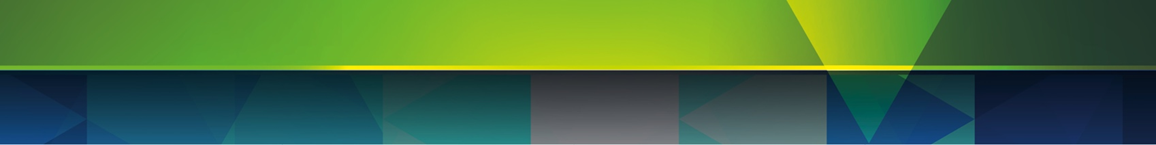 FTE calculation implementationMeeting administrationDate:Time:Chair:Chair:Minute taker:Time keeper:Apologies:Previous minutes confirmed                 Yes              No, record amendments:Previous minutes confirmed                 Yes              No, record amendments:Attendees:Attendees:Documents:ListDocuments:ListActionsPerson responsibleDue dateCarried forwardProgress against workplanProgress against workplanProgress against workplanProgress against workplanStocktakeSequence for implementationData collection and quality checksWard context assessmentRoster testingFTE calculation check listFTE calculation reportDiscussion/decision:StocktakeSequence for implementationData collection and quality checksWard context assessmentRoster testingFTE calculation check listFTE calculation reportDiscussion/decision:StocktakeSequence for implementationData collection and quality checksWard context assessmentRoster testingFTE calculation check listFTE calculation reportDiscussion/decision:StocktakeSequence for implementationData collection and quality checksWard context assessmentRoster testingFTE calculation check listFTE calculation reportDiscussion/decision:CommunicationsCommunicationsCommunicationsCommunicationsDiscussion/decision:Discussion/decision:Discussion/decision:Discussion/decision:Partnership feedbackDiscussion/decision:Discussion/decision:Discussion/decision:Discussion/decision:Project impact assessmentProject impact assessmentProject impact assessmentProject impact assessmentDiscussion/decision:Discussion/decision:Discussion/decision:Discussion/decision:Other businessDiscussion/decision:Discussion/decision:Discussion/decision:Discussion/decision: